Benim Dilim-İkimizin Arasındaki KöprüAnadilimiz temelimiz, bizim herşeyimizdir. Bebekken ilk duyduğumuz dili anlamaya ondan sonra konuşmaya başlarız. Biz dilimizin bir harfini, bir kelimesini öğrenmek için ne yapmayız! Okula başladığımız zaman ilk harflerimizi öğreniriz. Kitap okumaya başlarız, dilimizi iyi bir şekilde geliştiririz.Anadilimizi iyi, akıcı bir şekilde bilmemiz çok önemlidir. Böylece insan kendisini daha iyi bir şekilde ifade edebilir, karşı taraftaki insan ise daha iyi anlayabilir. Her dilin kendine ait özel bir zenginliği vardır. Bizim anadilimiz ise değerli bir elmas gibidir. Dilimiz insanlar arasında bir birleşme köprüsüdür. Birden fazla dil konuşmak, duyguları birkaç dilde ifade etme olasılığı, inançları ve anlayışları takdir etmemizi ve anlamamızı sağlar. Daha fazla dil bilmek bize kendimizle ve toplumla bağlanmamıza yardımcı olur. Her insanın konuşmaya ve kendi dilinde (anadilinde) eğitim görmeye hakkı vardır. Farklı bir dil bilmek bizim anadilimizi daha az sevmemizi sağlamaz, aslında bizim başka insanların ve başka devletlerin kültürlerine ve geleneklerine saygı duymamızı ve onları anlamamızı sağlar. Bu bakımdan, dil milletin geçmişi ile geleceği arasındaki köprü görevi gören kültür mirasıdır.Anadilimize, her öğrendiğimiz dilden en çok değer vermeliyiz ve en çok sevmeliyiz. Çünkü bu bizim ilk duyduğumuz, ilk algıladığımız, ilk konuştuğumuz, ilk anladığımız dildir. Ana dilimize karşı saygı göstermeliyiz. Türkçe dili, Türk halkının, Türk milletinin, Türkiye devletinin kocaman bir parçasıdır. “ Türk dili Türk Milletinin Kalbidir, Beynidir “ -Mustafa Kemal Atatürk“ Јазикот претставува еден вид на мост кој ги спојува луѓето.”Ruyasherif1503Ruya Sherif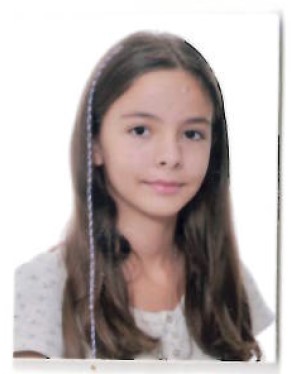 